Управление образования администрации Кунгурского муниципального округа Пермского края                                                                                                       Муниципальное автономное дошкольное образовательное учреждение                         «Центр развития ребенка – детский сад № 2»Номинация:                                                                                                    образовательная организация -                                                                                        центр родительского просвещенияМетодическая разработка                                                                                               «АКТИВНОЕ УЧАСТИЕ РОДИТЕЛЕЙ В ПЕДАГОГИЧЕСКОМ ПРОЕКТЕ КАК ОДНА ИЗ ФОРМ РОДИТЕЛЬСКОГО ПРОСВЕЩЕНИЯ ПО ВОПРОСАМ УСВОЕНИЯ И ПРИНЯТИЯ ВОСПИТАННИКАМИ ДОО НРАВСТВЕННЫХ ЦЕННОСТЕЙ (из опыта работы)»                                                                  Автор-разработчик:                                                                    Гайдукова Ирина Петровна,                                                                   старший воспитатель i.gaidukova2016@yandex.ru  Кунгур, 2021Пояснительная записка.«Что вы  хотите от детей, посмотрите на их родителей! Они вечно спешат, «сидят» в своих телефонах, постоянно недовольны, что-то требуют, они не хотят слышать нас, воспитателей, говорят, что и сами все знают ... как их можно чему-то научить?» - характеристика современных родителей, данная  педагогом, использующим авторитарную модель взаимодействия.«Как замечательно работать с детьми, у которых такие современные родители! Они так много успевают, они мобильны, с удовольствием и интересом откликаются на все наши предложения, а сколько они знают, как много могут предложить сами!» - характеристика тех же родителей, но данная другим педагогом. Педагогом, выбравшим контактное, выстроенное на основе взаимодоверия и взаимоуважения, развивающее  сотрудничество. Представленная разработка, проект «Заботой, согревая мир», может быть интересна тем педагогам дошкольного образования, которые уделяют в своей профессиональной деятельности особое внимание усвоению и принятию воспитанниками системы общечеловеческих нравственных ценностей. Для педагогов, которые осознано и чутко относятся к тому, как эти качества формируются в семьях воспитанников, а значит - насколько полно и достоверно закладываются основы нравственного поведения у детей их родителями.  Предоставление разработки в номинации «Образовательная организация  - центр родительского просвещения» не является случайным. Оно обосновано тем, что родители, являясь активными участниками проекта, на протяжении всего учебного года с одной стороны - получали информацию, повышающую их педагогические компетентности от педагогов детского сада, а с другой - самостоятельно проводили занятия с детьми, организовывали акции, конкурсы и иные социально значимые мероприятия, на основе полученных ими знаний. Таким образом, особенность разработки заключается в том, что родители не просто повышали свою педагогическую компетенцию, приобретая понимание того, каким образом можно формировать у детей понятия «доброта», «любовь», «милосердие», «забота», а осваивали премудрости воспитания через активное участие в разных видах совместной с детьми деятельности, т.е. практически прорабатывали полученные педагогические знания.Практическая актуальность разработки обоснована еще и тем, что мероприятия проекта можно использовать при составлении примерного календарного плана воспитательной работы, являющегося неотъемлемой частью рабочей программы воспитания, отнеся их к патриотическому, социальному, познавательному или трудовому направлениям воспитания. Для участия в проекте родителям было предложено:1) поучаствовать в опросе, размещенном в онлайн-сервисе «Google Forms», целью которого являлось выявление у них уровня компетентности в вопросах духовно-нравственного воспитания детей и потребности в получении знаний;2) ознакомиться с целью проекта и перспективным планом его мероприятий из размещенной в групповых приемных и групповых сообществах информации;3) заявиться в качестве активного участника проекта (организатора или ведущего наиболее интересной для него деятельности) и провести занятие с детьми, разработать и реализовать акцию, конкурс или иное мероприятие в соответствии с предложенным планом мероприятий, изучив предварительно предложенные педагогами детского сада консультации и рекомендации. Реализация представленного проекта на протяжении учебного года объединила усилия педагогов для обучения родителей и всех взрослых участников образовательных отношений для того, чтобы помочь детям 6-7 лет найти ответы на вопросы: что такое «забота», по отношению к кому или к чему, и каким образом можно и нужно её проявлять? Деятельность, включенная в проект, исходила из содержания реализуемой в ДОО комплексной образовательной программы дошкольного образования «Детство» и была направлена на решение в той или иной степени её образовательных задач. В области познавательного развития: воспитывать гуманно-ценностное отношение к миру на основе осознания ребенком некоторых связей и зависимостей в мире, места человека в нем; обогащать представления о людях, их нравственных качествах, гендерных отличиях, социальных и профессиональных ролях, правилах взаимоотношений взрослых и детей; развивать самоконтроль и ответственность за свои действия и поступки. В области  социально-коммуникативного развития: развивать гуманистическую направленность поведения, социальные чувства, эмоциональную отзывчивость, доброжелательность; обогащать опыт сотрудничества, дружеских взаимоотношений со сверстниками и взаимодействия с взрослыми.ПАСПОРТ ПРОЕТА «ЗАБОТОЙ СОГРЕВАЯ МИР»Тип проекта:  познавательный, практико-ориентированный.По количеству участников: коллективный.Целевые группы проекта: Дети 6-7 лет трех подготовительных групп детского сада:организованная  совместная деятельность взрослых и детей; самостоятельная деятельность детей.Родители воспитанников трех подготовительных групп детского сада:изучение консультационных материалов и участие в мероприятиях, направленных на повышения уровня их педагогической компетентности; разработка, организация и проведение мероприятий с детьми, предусмотренных перспективным планом-графиком реализации проекта; содействие в изготовлении дидактических игр, пособий; участие в различных мероприятиях в рамках проекта.Педагоги:оказание методической помощи родителям воспитанников по разработке, организации и проведению мероприятий с детьми;подбор материалов и оборудования для обеспечения проекта; изготовление дидактических игр и пособий по теме проекта.По продолжительности: долгосрочныйСроки проведения: с 15.08.2021 по 04.05.2021Цель проекта:создание условий для компетентного и активного включения родителей воспитанников детского сада в мероприятия, направленные на воспитание у детей старшего дошкольного возраста внутренней потребности проявлять заботу в отношении себя и окружающего мира на основе имеющихся у них знаний и умений.Задачи проектаВ отношении родителей:- способствовать повышению педагогической компетенции родителей в вопросах формирования у детей старшего дошкольного возраста понятия «заботливое отношение» путем оказания им методической помощи по разработке, организации и проведению мероприятий с детьми;- выстраивать взаимодействие с родителями, побуждая их к разработке и проведению мероприятий, а также к изготовлению дидактических игр, пособий и оформлению выставок в рамках реализации проекта.В отношении детей:- способствовать формированию у воспитанников понимания того, что заботливое отношение - это проявление беспокойства и умения своевременно оказывать необходимые правильные действия, направленные как на свое благополучие, так и на благополучие других людей или объектов природного мира;- побуждать детей к освоению новых знаний и умений, необходимых им при проявлении осознанного заботливого отношения к себе, к окружающим людям, животным и растениям; -воспитывать у детей стремление, используя имеющиеся у них знания, заботиться о себе, собственном здоровье и безопасности, а также окружать вниманием и заботой людей, животных, растений.Гипотеза проекта:Проведение педагогами системной работы по повышению педагогической компетентности родителей, способствует осознанному и качественному  включению их во взаимодействие с детьми, направленное на формирование понятия «забота» и умение её проявлять.  Обладая знаниями о человеке и окружающем его мире, дети старшего дошкольного возраста способны на более осознанное и результативное проявление заботы.Программно-методическое сопровождение проекта:Комплексная образовательная программа дошкольного образования «ДЕТСТВО» /Т. И. Бабаева, А. Г. Гогоберидзе, О. В. Солнцева и др. – СПб.: «ИЗДАТЕЛЬСТВО «ДЕТСТВО-ПРЕСС», 2017.Воронкевич О. А. Добро пожаловать в экологию! Парциальная программа работы по формированию экологической культуры у детей дошкольного возраста. – СПб.: «ДЕТСТВО - ПРЕСС», 2016.Коломийченко Л. В. Дорогою добра: Концепция и программа социально-коммуникативного и социального воспитания дошкольников. – М.: ТЦ «Сфера», 2015 г.Федотова А. М. «Пермский край - мой родной край». Программа экологического воспитания и технология её реализации в детских дошкольных учреждениях. Организация опытно-экспериментальной деятельности детей 2-7 лет: тематическое планирование, рекомендации, конспекты, занятия / авт.-сост. Е.А. Мартынова, И.М. Сучкова. – Изд. 3-е, испр. – Волгоград: Учитель, 2012.Гарнышева Т.П. ОБЖ для дошкольников. Планирование работы, конспекты занятий, игры. – СПб.: ООО «Издательство «Детство-Пресс», 2013. (от 3 до 7 лет)Перспективный план-график реализации проектаАнализ и перспективы развития проектаКак научить ребенка самым важным качествам: доброте, заботливости, милосердию. Самое простое – это помочь ему научиться видеть рядом с собой кого-то или что-то, нуждающегося во внимании, участии, заботе. Нуждающийся в помощи человек, требующий своевременного полива росток, потерявшийся щенок, голодная птица лютой зимой… При этом научить, не просто увидеть, рассмотреть чужую боль, а по возможности, наполнить знаниями и умениями, способствующими, превращению малыша в неравнодушного и образованного человека, готового в любой момент прийти на помощь и оказать эту помощь грамотно, с максимальной пользой для нуждающегося. Проект «Заботой, согревая мир» был реализован в запланированные сроки с 15.08.21 по 04.05.21. Участниками проекта стали 65 воспитанников подготовительных групп второго и третьего корпусов их родители и педагоги.В ходе реализации проекта  педагоги проводили различные формы обучения родителей, а родители (в свою очередь) в процессе проведения мероприятий познавательной направленности объясняли ребятам, что заботливое отношение - это не просто проявление беспокойства, а умение своевременно оказывать необходимые правильные действия, направленные как на себя, так и на благополучие других людей или объектов природного мира. Каждое новое теоретическое знание, полученное детьми, имело практическую проработку.  Образовательный процесс выстраивался с учетом этапов: - на первом этапе объект, испытывающий потребность в какой-либо заботе, подсказан взрослым. Детям даны знания, которые необходимы для оказания эффективной помощи. На этом же этапе изготовлены дидактические игры и пособия, в дальнейшем являющиеся подсказками;- на втором этапе проблема определена детьми совместно со взрослыми и  с опорой на подсказки (дидактические игры и пособия), дети подбирают знания и умения, подходящие для её решения;- на третьем этапе дети самостоятельно определяют объект и, опираясь на знания, оказывают ему необходимую помощь, проявляют заботу.На протяжении всего проекта большое внимание уделялось включению в образовательный процесс членов семей воспитанников. Родители после получения сведений от воспитателей не только организовывали и проводили различные мероприятия с детьми, но и оказывали помощь в изготовлении игр и пособий по изучаемым темам, организовывали выставки и становились активными участниками всех мероприятий. Благодаря их участию в акциях была проделана результативная работа благотворительной и природоохранной направленности. К продуктам проектной деятельности относятся:- настольно-печатные игры и пособия, изготовленные педагогами совместно с детьми и с помощью родителей («Азбука безопасности», «Вредно - полезно», «Если случилась беда», «И варенье, и компот», «Хорошо - плохо», «Что для кого?», «Угощение для пернатых», перфокарты для настольно-печатной игры «Важные профессии»; - карты-схемы трудовых процессов «Уход за комнатными растениями», «Уход за растениями (по временам года)», «Посади дерево», «Изготавливаем кормушку», «Дыхательные упражнения»), макеты для центра ПДД, «Зимний лес»; - оформленные выставки, книги и альбомы (фотовыставки «Дом для пернатого певца», «Гуляем – здоровье укрепляем»; - книги: «Разное настроение», книга «Книга добрых дел», фотоальбом «Забота в моей семье», «Дикие животные зимой»,  выставка творческих работ «Мы знаем, мы помним!», выставка семейных плакатов «Берегите лес от пожаров!», дневники наблюдений «Моё настроение», «Как просыпается дерево», агитационные листовки «Безопасный новый год», «Пусть ель растет в лесу!», «Домашняя аптечка», «Чистый лес»).   Результатами, проведенных акций и мероприятий стали:- средства для реабилитации больных детей, книги в библиотеку № 2 г. Кунгура, макулатура, соль для лосей, корм для бездомных животных и птиц, зимующих в городе; - показы театрализованных представлений для малышей;- концерт для пожилых людей ко Дню Победы;- облагороженные групповые участки;- посаженные деревья.Опрос родителей указал на то, что предложенный им алгоритм участия в мероприятиях (получение информации с последующей практической проработкой) удовлетворил всех без исключения. В качестве пожеланий было предложено реализовывать подобные проекты в других возрастных группах детского сада. Проведение педагогической диагностики в конце проекта, указало на то, что гипотеза подтвердилась: формирование понятия «забота» через различные виды деятельности познавательной направленности при взаимодействии с семьями воспитанников было эффективно. Количество детей, хорошо понимающих необходимость проявлять заботу о себе, своих близких, об окружающем мире увеличилось на 31,58 % (с 12 человек на начало периода до 38 к его окончанию). Рост показателей произошел по всем критериям. Динамика изменения показателей представлена в таблице 1.Таблица 1 – Сводная таблица показателей педагогической диагностики по критериям оценки.Данные диагностики могут свидетельствовать о том, что педагогам детского сада удалось создать достаточные условия для повышения у родителей педагогической компетентности в вопросах воспитания. Дети старшего дошкольного возраста в той или иной степени понимают, почему важно проявлять заботу в отношении себя и  окружающего мира, используют имеющиеся и полученные в ходе реализации проекта знания и умения, а значит - цель проекта была достигнута. Однако, обращает на себя внимание тот факт, что наименьший прирост произошел по показателям, связанным с осознанным проявлением заботливого отношения детей к окружающему миру (животные и растения), поэтому целесообразно запланировать деятельность с воспитанниками старшего дошкольного возраста экологической направленности, а именно:- разработать и реализовать педагогический проект «Сбережем планету», направленный на развитие экологической культуры у старших дошкольников; - провести работу по привлечению родителей воспитанников к восстановлению экологической тропы в корпусе № 1 и созданию зон экологического образования в корпусах № 2,3,4. Приложение 1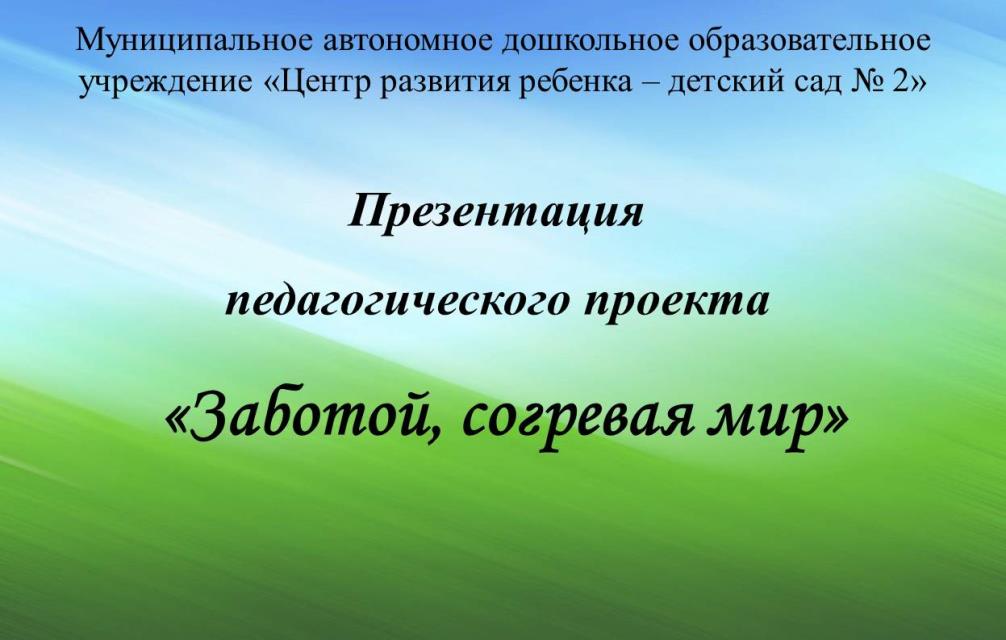 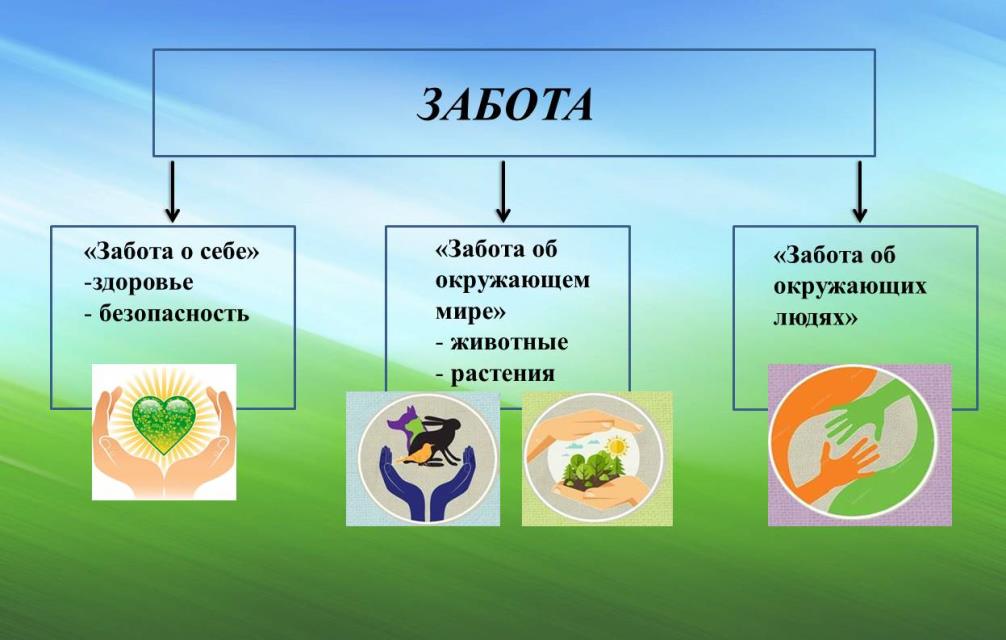 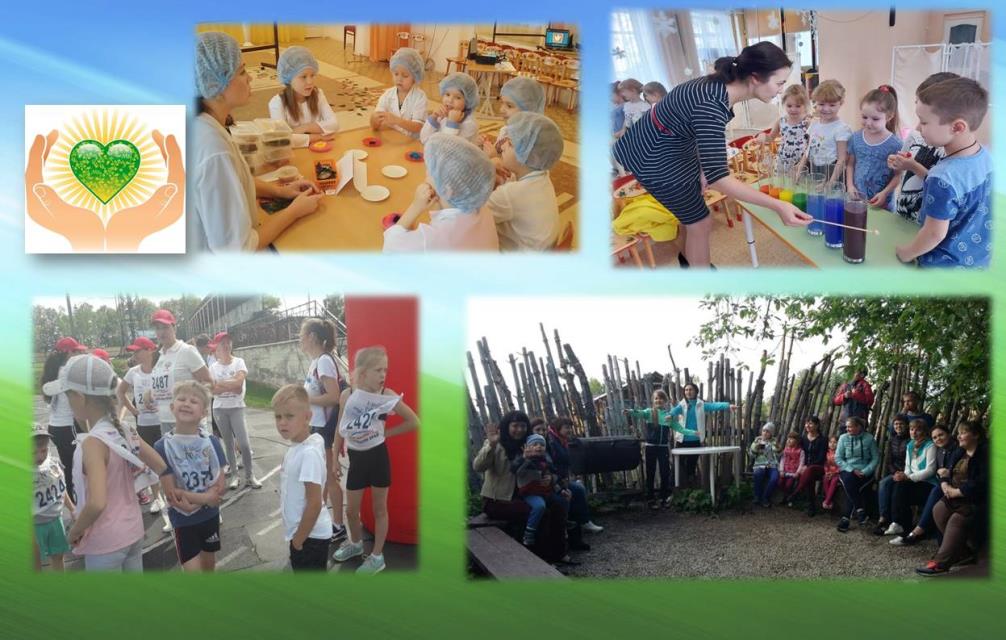 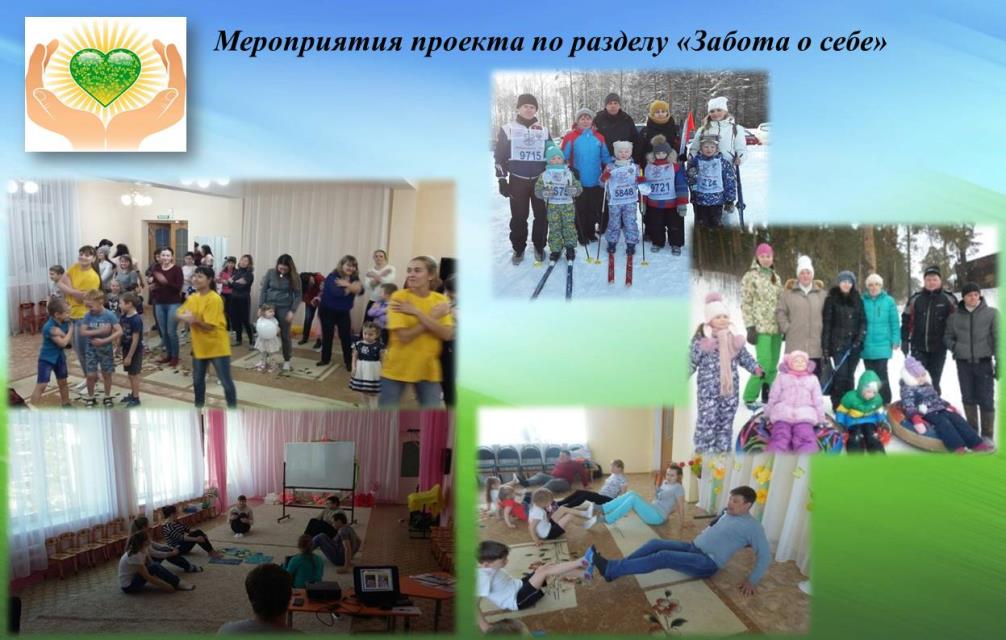 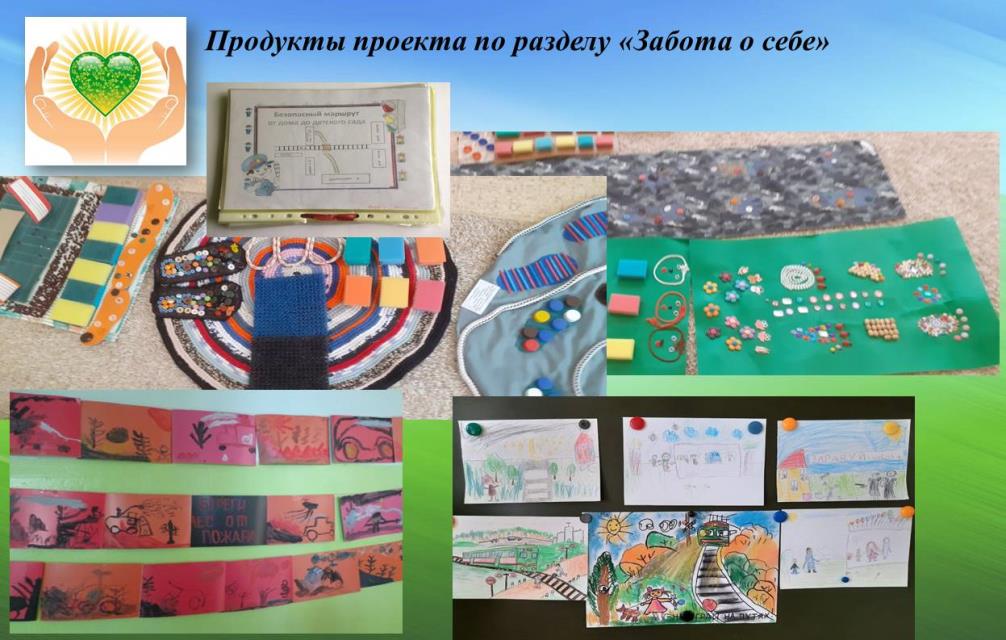 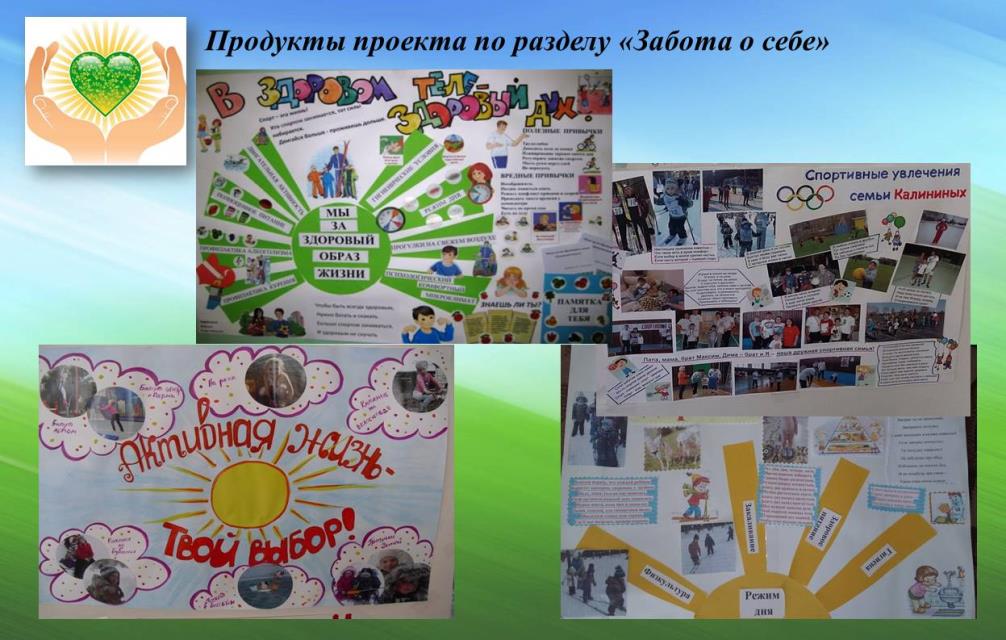 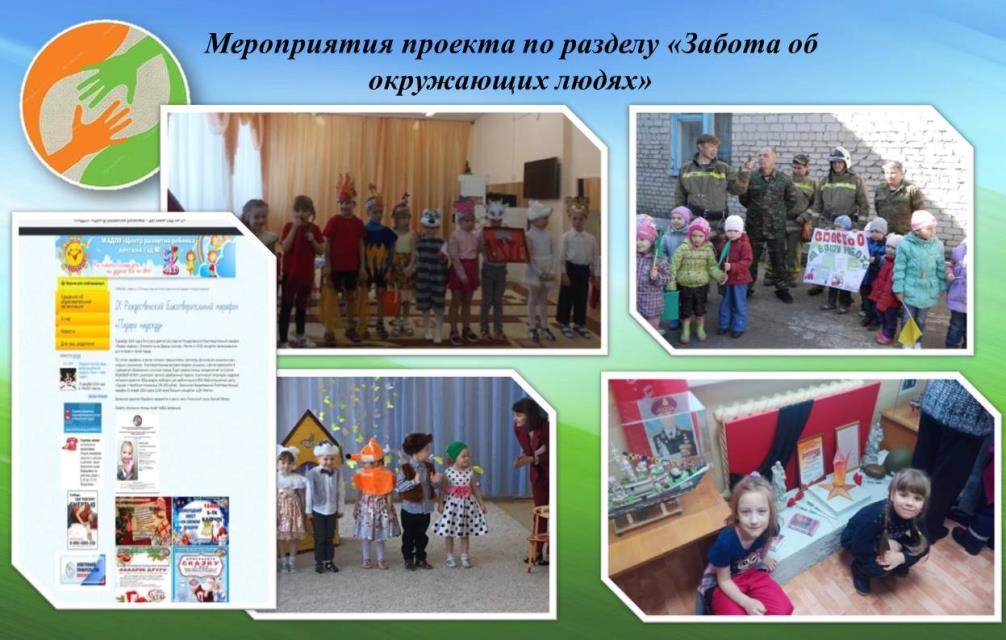 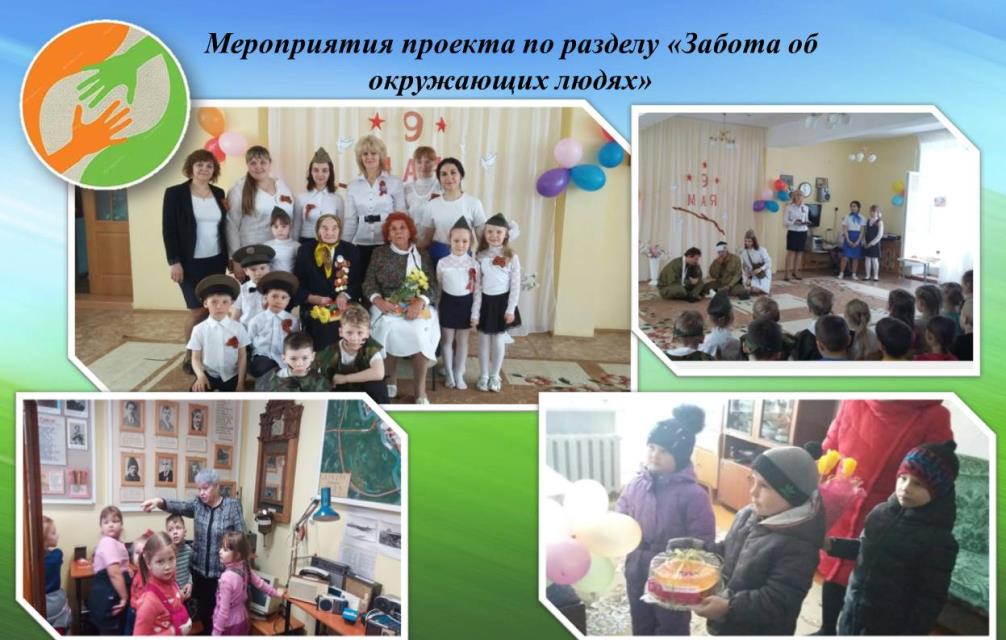 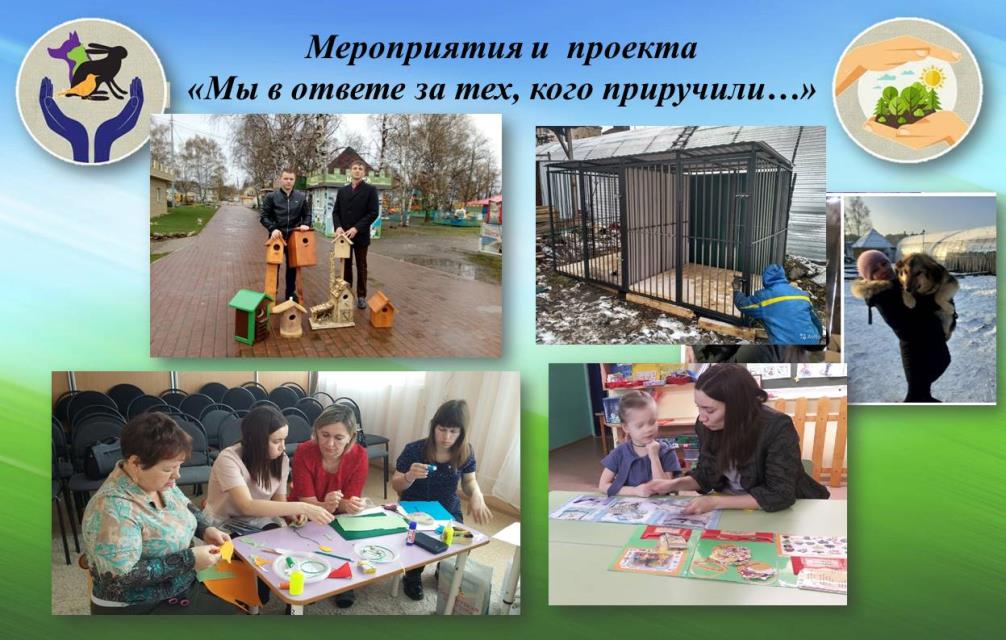 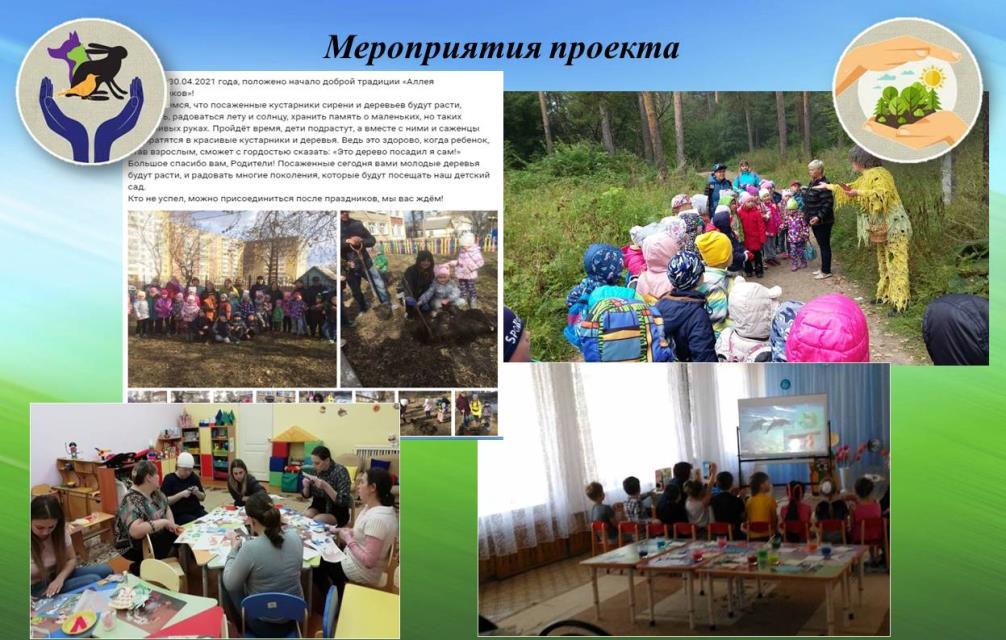 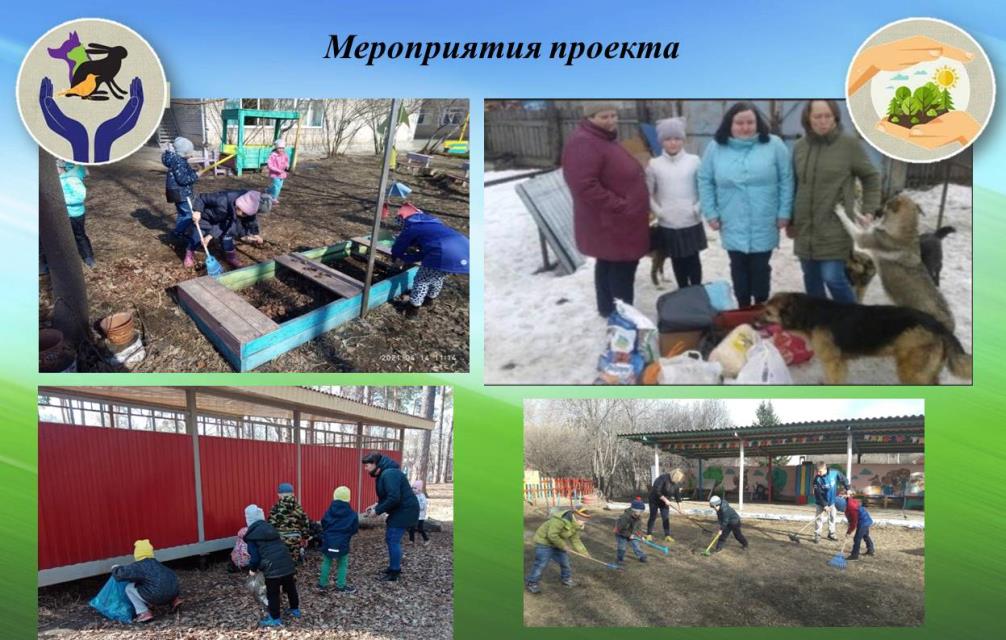 ЭтапЭтапДействие, мероприятиеДействие, мероприятиеЦели мероприятияЦели мероприятияПериодПериодПредполагаемый  результат. ПродуктОтветствен-ные лица 1 этап(подготовительный)1 этап(подготовительный)Проведение педагогической диагностики детей подготовительной группы Проведение онлайн-опроса родителей Изучение учебно-методической литературыСоставление перспективного  плана-графика реализации проектаПроведение опроса родителей в группахПроведение педагогической диагностики детей подготовительной группы Проведение онлайн-опроса родителей Изучение учебно-методической литературыСоставление перспективного  плана-графика реализации проектаПроведение опроса родителей в группахОпределение уровня осознания детьми понятий «Забота», «Заботливое отношение», а также понимания ими того, как и о ком можно проявлять заботу.Выявление уровня компетентности родителей в вопросах духовно-нравственного воспитания детей и потребности в получении знанийВыстраивание содержания образовательной деятельности в соответствии с ООП ДОУ и традиционными мероприятиями разного уровня.Распределение содержания образовательной деятельности, предусмотренной темой проекта по блокам и месяцам учебного года.Выявление активных участников проекта из родителей воспитанниковОпределение уровня осознания детьми понятий «Забота», «Заботливое отношение», а также понимания ими того, как и о ком можно проявлять заботу.Выявление уровня компетентности родителей в вопросах духовно-нравственного воспитания детей и потребности в получении знанийВыстраивание содержания образовательной деятельности в соответствии с ООП ДОУ и традиционными мероприятиями разного уровня.Распределение содержания образовательной деятельности, предусмотренной темой проекта по блокам и месяцам учебного года.Выявление активных участников проекта из родителей воспитанниковс15 августа по 10 сентябряс15 августа по 10 сентябряПодтверждена (не подтверждена) актуальность реализации проекта. Определена гипотеза проекта и его цельВ соответствии с содержанием Основной образовательной программой дошкольного образования ДОУ сформулированы цель и задачи проекта. Педагоги подготовительных групп ознакомлены с содержанием педагогического проекта Определены представители родительского сообщества, готовые повышать свою компетентность путем проведения мероприятий с детьмиРуководительвоспитателиРуководительРуководительвоспитателиРуководительвоспитателиРуководительвоспитателиБлок 1 «Забота о себе»Блок 1 «Забота о себе»Блок 1 «Забота о себе»Блок 1 «Забота о себе»Блок 1 «Забота о себе»Блок 1 «Забота о себе»Блок 1 «Забота о себе»Блок 1 «Забота о себе»Блок 1 «Забота о себе»Блок 1 «Забота о себе»Предварительная просветительская деятельность в отношении родителей по деятельности, указанной в блоке: наглядные консультации: «Что рассказать ребенку о дыхательной системе человека?», «Безопасный Новый год!», «Как развивать у дошкольников интерес к катанию на лыжах?»;памятки: «Правила безопасного поведения в морозную погоду», «5 шагов к безопасности ваших детей»;иные формы обучения: мастер-классы: «Массажеры своими руками», видеосалон «Гость в группе» (прямая трансляция общения детей с тренером, с предоставлением родителям возможности задать интересующие их вопросы), онлайн-практикум «03 – тренировка для детей», творческая мастерская «Игры с заботой о детях».Предварительная просветительская деятельность в отношении родителей по деятельности, указанной в блоке: наглядные консультации: «Что рассказать ребенку о дыхательной системе человека?», «Безопасный Новый год!», «Как развивать у дошкольников интерес к катанию на лыжах?»;памятки: «Правила безопасного поведения в морозную погоду», «5 шагов к безопасности ваших детей»;иные формы обучения: мастер-классы: «Массажеры своими руками», видеосалон «Гость в группе» (прямая трансляция общения детей с тренером, с предоставлением родителям возможности задать интересующие их вопросы), онлайн-практикум «03 – тренировка для детей», творческая мастерская «Игры с заботой о детях».Предварительная просветительская деятельность в отношении родителей по деятельности, указанной в блоке: наглядные консультации: «Что рассказать ребенку о дыхательной системе человека?», «Безопасный Новый год!», «Как развивать у дошкольников интерес к катанию на лыжах?»;памятки: «Правила безопасного поведения в морозную погоду», «5 шагов к безопасности ваших детей»;иные формы обучения: мастер-классы: «Массажеры своими руками», видеосалон «Гость в группе» (прямая трансляция общения детей с тренером, с предоставлением родителям возможности задать интересующие их вопросы), онлайн-практикум «03 – тренировка для детей», творческая мастерская «Игры с заботой о детях».Предварительная просветительская деятельность в отношении родителей по деятельности, указанной в блоке: наглядные консультации: «Что рассказать ребенку о дыхательной системе человека?», «Безопасный Новый год!», «Как развивать у дошкольников интерес к катанию на лыжах?»;памятки: «Правила безопасного поведения в морозную погоду», «5 шагов к безопасности ваших детей»;иные формы обучения: мастер-классы: «Массажеры своими руками», видеосалон «Гость в группе» (прямая трансляция общения детей с тренером, с предоставлением родителям возможности задать интересующие их вопросы), онлайн-практикум «03 – тренировка для детей», творческая мастерская «Игры с заботой о детях».Предварительная просветительская деятельность в отношении родителей по деятельности, указанной в блоке: наглядные консультации: «Что рассказать ребенку о дыхательной системе человека?», «Безопасный Новый год!», «Как развивать у дошкольников интерес к катанию на лыжах?»;памятки: «Правила безопасного поведения в морозную погоду», «5 шагов к безопасности ваших детей»;иные формы обучения: мастер-классы: «Массажеры своими руками», видеосалон «Гость в группе» (прямая трансляция общения детей с тренером, с предоставлением родителям возможности задать интересующие их вопросы), онлайн-практикум «03 – тренировка для детей», творческая мастерская «Игры с заботой о детях».Предварительная просветительская деятельность в отношении родителей по деятельности, указанной в блоке: наглядные консультации: «Что рассказать ребенку о дыхательной системе человека?», «Безопасный Новый год!», «Как развивать у дошкольников интерес к катанию на лыжах?»;памятки: «Правила безопасного поведения в морозную погоду», «5 шагов к безопасности ваших детей»;иные формы обучения: мастер-классы: «Массажеры своими руками», видеосалон «Гость в группе» (прямая трансляция общения детей с тренером, с предоставлением родителям возможности задать интересующие их вопросы), онлайн-практикум «03 – тренировка для детей», творческая мастерская «Игры с заботой о детях».Предварительная просветительская деятельность в отношении родителей по деятельности, указанной в блоке: наглядные консультации: «Что рассказать ребенку о дыхательной системе человека?», «Безопасный Новый год!», «Как развивать у дошкольников интерес к катанию на лыжах?»;памятки: «Правила безопасного поведения в морозную погоду», «5 шагов к безопасности ваших детей»;иные формы обучения: мастер-классы: «Массажеры своими руками», видеосалон «Гость в группе» (прямая трансляция общения детей с тренером, с предоставлением родителям возможности задать интересующие их вопросы), онлайн-практикум «03 – тренировка для детей», творческая мастерская «Игры с заботой о детях».Предварительная просветительская деятельность в отношении родителей по деятельности, указанной в блоке: наглядные консультации: «Что рассказать ребенку о дыхательной системе человека?», «Безопасный Новый год!», «Как развивать у дошкольников интерес к катанию на лыжах?»;памятки: «Правила безопасного поведения в морозную погоду», «5 шагов к безопасности ваших детей»;иные формы обучения: мастер-классы: «Массажеры своими руками», видеосалон «Гость в группе» (прямая трансляция общения детей с тренером, с предоставлением родителям возможности задать интересующие их вопросы), онлайн-практикум «03 – тренировка для детей», творческая мастерская «Игры с заботой о детях».Предварительная просветительская деятельность в отношении родителей по деятельности, указанной в блоке: наглядные консультации: «Что рассказать ребенку о дыхательной системе человека?», «Безопасный Новый год!», «Как развивать у дошкольников интерес к катанию на лыжах?»;памятки: «Правила безопасного поведения в морозную погоду», «5 шагов к безопасности ваших детей»;иные формы обучения: мастер-классы: «Массажеры своими руками», видеосалон «Гость в группе» (прямая трансляция общения детей с тренером, с предоставлением родителям возможности задать интересующие их вопросы), онлайн-практикум «03 – тренировка для детей», творческая мастерская «Игры с заботой о детях».Предварительная просветительская деятельность в отношении родителей по деятельности, указанной в блоке: наглядные консультации: «Что рассказать ребенку о дыхательной системе человека?», «Безопасный Новый год!», «Как развивать у дошкольников интерес к катанию на лыжах?»;памятки: «Правила безопасного поведения в морозную погоду», «5 шагов к безопасности ваших детей»;иные формы обучения: мастер-классы: «Массажеры своими руками», видеосалон «Гость в группе» (прямая трансляция общения детей с тренером, с предоставлением родителям возможности задать интересующие их вопросы), онлайн-практикум «03 – тренировка для детей», творческая мастерская «Игры с заботой о детях».2 этап (основной, практический)ОД «Как и для чего человек дышит»Семейный оздоровительный марафон «Здоровые дети – здоровая нация!»ОД «Если хочешь быть здоров!»Развивающая ситуация «Осторожно, Новый год!»Проведение гостиной «Встреча с интересным человеком»Игра-тренинг «Как вызвать скорую помощь?»ОД «Как и для чего человек дышит»Семейный оздоровительный марафон «Здоровые дети – здоровая нация!»ОД «Если хочешь быть здоров!»Развивающая ситуация «Осторожно, Новый год!»Проведение гостиной «Встреча с интересным человеком»Игра-тренинг «Как вызвать скорую помощь?»Формирование у детей представления о дыхательной системе человека, о пользе дыхательных гимнастик для оздоровления.Создание условий для привлечения внимания воспитанников и членов их семей к занятиям физкультурой и спортом.Формирование представлений о приспосабливаемости человека к зимним условиям; о том, что здоровье человека зависит от правильного удовлетворения его жизненно важных потребностей.Формирование у детей представлений о безопасном проведении новогодних праздников.Создание условий для ознакомления воспитанников с трудом тренера, побуждения их к занятиям спортом и физкультуройФормирование у детей понимания важности своевременного оказания врачебной помощи и умения эту помощь получить.Формирование у детей представления о дыхательной системе человека, о пользе дыхательных гимнастик для оздоровления.Создание условий для привлечения внимания воспитанников и членов их семей к занятиям физкультурой и спортом.Формирование представлений о приспосабливаемости человека к зимним условиям; о том, что здоровье человека зависит от правильного удовлетворения его жизненно важных потребностей.Формирование у детей представлений о безопасном проведении новогодних праздников.Создание условий для ознакомления воспитанников с трудом тренера, побуждения их к занятиям спортом и физкультуройФормирование у детей понимания важности своевременного оказания врачебной помощи и умения эту помощь получить.СентябрьОктябрьНоябрьДекабрь ЯнварьФевральСентябрьОктябрьНоябрьДекабрь ЯнварьФевральДети знают, как нужно правильно дышать во время бега и умеют правильно выполнять комплекс дыхательных упражнений. Изготовлены карты-схемы дыхательных упражнений. Центры физического развития пополнены новым нестандартным физкультурным инвентарем; дети и родители разучили комплексы парных упражнений с массажерами.Дети знают, что человек делает для сохранения своего здоровья в зимний период; умеют выполнять элементарные действия по здоровьесбережению: упражнения по предупреждению обморожения, поведение во время гололеда.Дети знают, что без присмотра взрослых нельзя включать елочные гирлянды, использовать петарды, хлопушки и бенгальские огни. В семьях изготовлены листовки-памятки указанного содержания. Дети знают, что достичь успехов в спорте можно только упорным трудом, что катание на коньках и лыжах помогает им стать более здоровыми. Оформление фотовыставки «Гуляем – здоровье укрепляем!»Дети знают, что в некоторых ситуациях здоровье и даже жизнь человека напрямую зависит от своевременности оказания ему медицинской помощи. Умеют обратиться к взрослому с просьбой вызвать «скорую помощь», знают как самостоятельно набрать номер на мобильном телефоне.Дети знают, как нужно правильно дышать во время бега и умеют правильно выполнять комплекс дыхательных упражнений. Изготовлены карты-схемы дыхательных упражнений. Центры физического развития пополнены новым нестандартным физкультурным инвентарем; дети и родители разучили комплексы парных упражнений с массажерами.Дети знают, что человек делает для сохранения своего здоровья в зимний период; умеют выполнять элементарные действия по здоровьесбережению: упражнения по предупреждению обморожения, поведение во время гололеда.Дети знают, что без присмотра взрослых нельзя включать елочные гирлянды, использовать петарды, хлопушки и бенгальские огни. В семьях изготовлены листовки-памятки указанного содержания. Дети знают, что достичь успехов в спорте можно только упорным трудом, что катание на коньках и лыжах помогает им стать более здоровыми. Оформление фотовыставки «Гуляем – здоровье укрепляем!»Дети знают, что в некоторых ситуациях здоровье и даже жизнь человека напрямую зависит от своевременности оказания ему медицинской помощи. Умеют обратиться к взрослому с просьбой вызвать «скорую помощь», знают как самостоятельно набрать номер на мобильном телефоне.Воспитатели, родителиИнструктор по физ. культуре, родителиВоспитатели, родителиВоспитатели, родители Воспитатели, родителиВоспитатели, родители2 этап (основной, практический)Участие во Всероссийском спортивном празднике «Лыжня России»Развивающая ситуация «Как уберечься от травм?»Досуговое мероприятие на групповых участках «Школа пешеходных наук».Цикл развивающих ситуаций «Так – не так»Участие во Всероссийском спортивном празднике «Лыжня России»Развивающая ситуация «Как уберечься от травм?»Досуговое мероприятие на групповых участках «Школа пешеходных наук».Цикл развивающих ситуаций «Так – не так»Побуждение детей к участию в спортивных мероприятиях, развитие у них потребности в занятиях физкультурой и спортом.Ознакомление детей с различными видами травм и мерами их предотвращения, формирование навыков оказания себе первой помощи при небольших травмах.Создание условий для упражнения детей в соблюдении правил дорожного движения, дальнейшего изучения дорожных знаков.Формирование у детей умения отличать опасные ситуации от неопасных; стимулирование у них желания соблюдать правила безопасного поведения.Побуждение детей к участию в спортивных мероприятиях, развитие у них потребности в занятиях физкультурой и спортом.Ознакомление детей с различными видами травм и мерами их предотвращения, формирование навыков оказания себе первой помощи при небольших травмах.Создание условий для упражнения детей в соблюдении правил дорожного движения, дальнейшего изучения дорожных знаков.Формирование у детей умения отличать опасные ситуации от неопасных; стимулирование у них желания соблюдать правила безопасного поведения.ФевральМартАпрельАпрельФевральМартАпрельАпрельПрохождение воспитанниками и членами их семей спортивной лыжной трассы на базе «Снежинка».Дети знают, какими могут быть травмы при неправильном поведении на улице и в быту. Могут под контролем взрослого самостоятельно оказать себе первую помощь при незначительных ссадинах, порезах, ожогах. Дети знают, как перейти улицу без помощника (пешеходный переход, светофор). Пополнение центров безопасного поведения макетами, изготовленными детьми совместно с родителями.Дети знают ситуации, которые могут нанести вред их здоровью. Совместно с родителями изготовлены настольно-печатные игры: «Азбука безопасности», «Вредно - полезно», «Если случилась беда»Прохождение воспитанниками и членами их семей спортивной лыжной трассы на базе «Снежинка».Дети знают, какими могут быть травмы при неправильном поведении на улице и в быту. Могут под контролем взрослого самостоятельно оказать себе первую помощь при незначительных ссадинах, порезах, ожогах. Дети знают, как перейти улицу без помощника (пешеходный переход, светофор). Пополнение центров безопасного поведения макетами, изготовленными детьми совместно с родителями.Дети знают ситуации, которые могут нанести вред их здоровью. Совместно с родителями изготовлены настольно-печатные игры: «Азбука безопасности», «Вредно - полезно», «Если случилась беда»Воспитатели, родителиВоспитатели, родителиВоспитатели, родителиВоспитатели, родители2 этап (основной, практический)Блок 2 «Забота об окружающих людях»Блок 2 «Забота об окружающих людях»Блок 2 «Забота об окружающих людях»Блок 2 «Забота об окружающих людях»Блок 2 «Забота об окружающих людях»Блок 2 «Забота об окружающих людях»Блок 2 «Забота об окружающих людях»Блок 2 «Забота об окружающих людях»Блок 2 «Забота об окружающих людях»2 этап (основной, практический)Предварительная просветительская деятельность в отношении родителей по деятельности, указанной в блоке: наглядные консультации: «Как научить ребенка чувствовать своё место в семье», «Что рассказать ребенку о достоинстве и благородстве», «Почему важно помнить о Великой Отечественной войне».памятки: «Учим ребенка рассуждать», «Домашняя аптечка», «Детский травматизм», «Как найти «потерянные» имена героев войны в своей семье».иные формы обучения: психологический тренинг «Ваши эмоции и эмоции ваших детей», интерактив «Трудимся вместе», размещение в групповых беседах социальных виодеороликов, мультфильмов и рекомендаций для совместного их просмотра с детьми дома, фотосалон «Разное настроение», мастер-класс «Перфокарта своими рука», родительские чтения «Читаем детям о войне».Предварительная просветительская деятельность в отношении родителей по деятельности, указанной в блоке: наглядные консультации: «Как научить ребенка чувствовать своё место в семье», «Что рассказать ребенку о достоинстве и благородстве», «Почему важно помнить о Великой Отечественной войне».памятки: «Учим ребенка рассуждать», «Домашняя аптечка», «Детский травматизм», «Как найти «потерянные» имена героев войны в своей семье».иные формы обучения: психологический тренинг «Ваши эмоции и эмоции ваших детей», интерактив «Трудимся вместе», размещение в групповых беседах социальных виодеороликов, мультфильмов и рекомендаций для совместного их просмотра с детьми дома, фотосалон «Разное настроение», мастер-класс «Перфокарта своими рука», родительские чтения «Читаем детям о войне».Предварительная просветительская деятельность в отношении родителей по деятельности, указанной в блоке: наглядные консультации: «Как научить ребенка чувствовать своё место в семье», «Что рассказать ребенку о достоинстве и благородстве», «Почему важно помнить о Великой Отечественной войне».памятки: «Учим ребенка рассуждать», «Домашняя аптечка», «Детский травматизм», «Как найти «потерянные» имена героев войны в своей семье».иные формы обучения: психологический тренинг «Ваши эмоции и эмоции ваших детей», интерактив «Трудимся вместе», размещение в групповых беседах социальных виодеороликов, мультфильмов и рекомендаций для совместного их просмотра с детьми дома, фотосалон «Разное настроение», мастер-класс «Перфокарта своими рука», родительские чтения «Читаем детям о войне».Предварительная просветительская деятельность в отношении родителей по деятельности, указанной в блоке: наглядные консультации: «Как научить ребенка чувствовать своё место в семье», «Что рассказать ребенку о достоинстве и благородстве», «Почему важно помнить о Великой Отечественной войне».памятки: «Учим ребенка рассуждать», «Домашняя аптечка», «Детский травматизм», «Как найти «потерянные» имена героев войны в своей семье».иные формы обучения: психологический тренинг «Ваши эмоции и эмоции ваших детей», интерактив «Трудимся вместе», размещение в групповых беседах социальных виодеороликов, мультфильмов и рекомендаций для совместного их просмотра с детьми дома, фотосалон «Разное настроение», мастер-класс «Перфокарта своими рука», родительские чтения «Читаем детям о войне».Предварительная просветительская деятельность в отношении родителей по деятельности, указанной в блоке: наглядные консультации: «Как научить ребенка чувствовать своё место в семье», «Что рассказать ребенку о достоинстве и благородстве», «Почему важно помнить о Великой Отечественной войне».памятки: «Учим ребенка рассуждать», «Домашняя аптечка», «Детский травматизм», «Как найти «потерянные» имена героев войны в своей семье».иные формы обучения: психологический тренинг «Ваши эмоции и эмоции ваших детей», интерактив «Трудимся вместе», размещение в групповых беседах социальных виодеороликов, мультфильмов и рекомендаций для совместного их просмотра с детьми дома, фотосалон «Разное настроение», мастер-класс «Перфокарта своими рука», родительские чтения «Читаем детям о войне».Предварительная просветительская деятельность в отношении родителей по деятельности, указанной в блоке: наглядные консультации: «Как научить ребенка чувствовать своё место в семье», «Что рассказать ребенку о достоинстве и благородстве», «Почему важно помнить о Великой Отечественной войне».памятки: «Учим ребенка рассуждать», «Домашняя аптечка», «Детский травматизм», «Как найти «потерянные» имена героев войны в своей семье».иные формы обучения: психологический тренинг «Ваши эмоции и эмоции ваших детей», интерактив «Трудимся вместе», размещение в групповых беседах социальных виодеороликов, мультфильмов и рекомендаций для совместного их просмотра с детьми дома, фотосалон «Разное настроение», мастер-класс «Перфокарта своими рука», родительские чтения «Читаем детям о войне».Предварительная просветительская деятельность в отношении родителей по деятельности, указанной в блоке: наглядные консультации: «Как научить ребенка чувствовать своё место в семье», «Что рассказать ребенку о достоинстве и благородстве», «Почему важно помнить о Великой Отечественной войне».памятки: «Учим ребенка рассуждать», «Домашняя аптечка», «Детский травматизм», «Как найти «потерянные» имена героев войны в своей семье».иные формы обучения: психологический тренинг «Ваши эмоции и эмоции ваших детей», интерактив «Трудимся вместе», размещение в групповых беседах социальных виодеороликов, мультфильмов и рекомендаций для совместного их просмотра с детьми дома, фотосалон «Разное настроение», мастер-класс «Перфокарта своими рука», родительские чтения «Читаем детям о войне».Предварительная просветительская деятельность в отношении родителей по деятельности, указанной в блоке: наглядные консультации: «Как научить ребенка чувствовать своё место в семье», «Что рассказать ребенку о достоинстве и благородстве», «Почему важно помнить о Великой Отечественной войне».памятки: «Учим ребенка рассуждать», «Домашняя аптечка», «Детский травматизм», «Как найти «потерянные» имена героев войны в своей семье».иные формы обучения: психологический тренинг «Ваши эмоции и эмоции ваших детей», интерактив «Трудимся вместе», размещение в групповых беседах социальных виодеороликов, мультфильмов и рекомендаций для совместного их просмотра с детьми дома, фотосалон «Разное настроение», мастер-класс «Перфокарта своими рука», родительские чтения «Читаем детям о войне».Предварительная просветительская деятельность в отношении родителей по деятельности, указанной в блоке: наглядные консультации: «Как научить ребенка чувствовать своё место в семье», «Что рассказать ребенку о достоинстве и благородстве», «Почему важно помнить о Великой Отечественной войне».памятки: «Учим ребенка рассуждать», «Домашняя аптечка», «Детский травматизм», «Как найти «потерянные» имена героев войны в своей семье».иные формы обучения: психологический тренинг «Ваши эмоции и эмоции ваших детей», интерактив «Трудимся вместе», размещение в групповых беседах социальных виодеороликов, мультфильмов и рекомендаций для совместного их просмотра с детьми дома, фотосалон «Разное настроение», мастер-класс «Перфокарта своими рука», родительские чтения «Читаем детям о войне».2 этап (основной, практический)ОД «Возрастная линия» Экологическая игра «Консервный завод»Цикл развивающих ситуаций «Настроением можно управлять»Участие семей воспитанников в Рождественском марафоне «Подари надежду» Цикл развивающих ситуаций «Достоинство и благородство»Участие семей воспитанников во Всероссийской акции «Дарите книги с любовью!»ОД «Возрастная линия» Экологическая игра «Консервный завод»Цикл развивающих ситуаций «Настроением можно управлять»Участие семей воспитанников в Рождественском марафоне «Подари надежду» Цикл развивающих ситуаций «Достоинство и благородство»Участие семей воспитанников во Всероссийской акции «Дарите книги с любовью!»Уточнение знаний детей о людях разного возраста; дифференцирование представлений детей о способах взаимодействия с людьми разного возраста.Формирование у детей представлений о переработке ягод, овощей и фруктов с целью дальнейшего их использования людьми в зимний период.Формирование у детей внимательного, заботливого отношения к сверстникам, близким людям.Создание условий для привлечения внимания членов семей воспитанников к сбору средств  на реабилитацию больных детей.Обучение детей умению соотносить собственное поведение с благородными и достойными образцами поведения людей, соответствующими их полу.Формирование у детей понимания того, что книгу, которую ты прочитал можно подарить другому человеку, тем самым доставив ему  доставить ему большую радость.Уточнение знаний детей о людях разного возраста; дифференцирование представлений детей о способах взаимодействия с людьми разного возраста.Формирование у детей представлений о переработке ягод, овощей и фруктов с целью дальнейшего их использования людьми в зимний период.Формирование у детей внимательного, заботливого отношения к сверстникам, близким людям.Создание условий для привлечения внимания членов семей воспитанников к сбору средств  на реабилитацию больных детей.Обучение детей умению соотносить собственное поведение с благородными и достойными образцами поведения людей, соответствующими их полу.Формирование у детей понимания того, что книгу, которую ты прочитал можно подарить другому человеку, тем самым доставив ему  доставить ему большую радость.СентябрьОктябрьНоябрьДекабрьЯнварьФевральСентябрьОктябрьНоябрьДекабрьЯнварьФевральДети знают, что малыши и старики больше остальных нуждаются в заботе; могут оказать посильную помощь в уходе за малышами и стариками. С помощью родителей изготовлены фотоальбомы «Забота в моей семье».Дети знают, какую практическую помощь могут оказать взрослым при осенней переработке плодов (помыть, разложить для просушки или заморозки, присмотреть при варке и пр.) Дети знают, что настроение может быть разным; умеют сдерживать проявление собственных эмоций и проявлять адекватные реакции на эмоциональные состояния других людей. С помощью родителей изготовлены страницы к книге «Разное настроение».Дети знают о том, что  есть их сверстники, тяжело болеющие и нуждающиеся в помощи других людей. Собраны средства для реабилитации больных детей.Дети знают, что для того, чтобы доставлять окружающим людям радость, нужно стремиться совершать хорошие поступки; умеют определить какой поступок необходимо совершить в той или иной ситуации. Совместно с родителями изготовлены игра «Хорошо - плохо», страницы к книге «Книга добрых дел»С помощью родителей воспитанников собрано большое количество детской литературы и передано в библиотеку № 2 г. Кунгура.Дети знают, что малыши и старики больше остальных нуждаются в заботе; могут оказать посильную помощь в уходе за малышами и стариками. С помощью родителей изготовлены фотоальбомы «Забота в моей семье».Дети знают, какую практическую помощь могут оказать взрослым при осенней переработке плодов (помыть, разложить для просушки или заморозки, присмотреть при варке и пр.) Дети знают, что настроение может быть разным; умеют сдерживать проявление собственных эмоций и проявлять адекватные реакции на эмоциональные состояния других людей. С помощью родителей изготовлены страницы к книге «Разное настроение».Дети знают о том, что  есть их сверстники, тяжело болеющие и нуждающиеся в помощи других людей. Собраны средства для реабилитации больных детей.Дети знают, что для того, чтобы доставлять окружающим людям радость, нужно стремиться совершать хорошие поступки; умеют определить какой поступок необходимо совершить в той или иной ситуации. Совместно с родителями изготовлены игра «Хорошо - плохо», страницы к книге «Книга добрых дел»С помощью родителей воспитанников собрано большое количество детской литературы и передано в библиотеку № 2 г. Кунгура.Воспитатели,родителиВоспитатели,родителиВоспитатели, родителиВоспитатели,родителиВоспитатели, родителиВоспитатели, родители2 этап (основной, практический)Цикл развивающих ситуаций «Забота в профессиях» Семейный тренинг «Домашняя аптечка»Праздничное мероприятие выходного дня «За мир, за отвагу, за веру в Победу» для жителей микрорайонаЦикл развивающих ситуаций «Забота в профессиях» Семейный тренинг «Домашняя аптечка»Праздничное мероприятие выходного дня «За мир, за отвагу, за веру в Победу» для жителей микрорайонаСоздание условий для формирования у детей понимания, что качественно занимаясь своим профессиональным трудом человек, используя знания, заботится о большом количестве других людей.Побуждение детей к освоению навыков оказания близким людям первой помощи при небольших травмах.Создание условий для формирования у детей представлений о подвиге советского народа в годы ВОВ, развития у них желания чествовать память героев.Создание условий для формирования у детей понимания, что качественно занимаясь своим профессиональным трудом человек, используя знания, заботится о большом количестве других людей.Побуждение детей к освоению навыков оказания близким людям первой помощи при небольших травмах.Создание условий для формирования у детей представлений о подвиге советского народа в годы ВОВ, развития у них желания чествовать память героев.МартАпрельМайМартАпрельМайДети знают, что любой профессиональный труд – это проявление заботы о других людях (животных, растениях); умеют определить значимость и предметы труда, организацию рабочего места и благополучателей. С помощью родителей изготовлены перфокарты для настольно-печатной игры «Важные профессии»Дети знают, какими могут быть травмы при неправильном поведении на улице и в быту; умеют с помощью взрослого оказать необходимую первую помощь. Изготовлены совместно с родителями листовки «Домашняя аптечка».Дети для жителей дома, находящегося у детского сада, исполнили концерт (пели и танцевали), для всех зрителей дошколята подарили голубей - символ мира.В детском саду оформлена выставка детско-родительских работ «Мы знаем, мы помним…»Дети знают, что любой профессиональный труд – это проявление заботы о других людях (животных, растениях); умеют определить значимость и предметы труда, организацию рабочего места и благополучателей. С помощью родителей изготовлены перфокарты для настольно-печатной игры «Важные профессии»Дети знают, какими могут быть травмы при неправильном поведении на улице и в быту; умеют с помощью взрослого оказать необходимую первую помощь. Изготовлены совместно с родителями листовки «Домашняя аптечка».Дети для жителей дома, находящегося у детского сада, исполнили концерт (пели и танцевали), для всех зрителей дошколята подарили голубей - символ мира.В детском саду оформлена выставка детско-родительских работ «Мы знаем, мы помним…»Воспитатели, родителиВоспитатели, родителиВоспитатели, родители2 этап (основной, практический)Блок 3 «Забота об окружающем мире»Блок 3 «Забота об окружающем мире»Блок 3 «Забота об окружающем мире»Блок 3 «Забота об окружающем мире»Блок 3 «Забота об окружающем мире»Блок 3 «Забота об окружающем мире»Блок 3 «Забота об окружающем мире»Блок 3 «Забота об окружающем мире»Блок 3 «Забота об окружающем мире»2 этап (основной, практический)Предварительная просветительская деятельность в отношении родителей по деятельности, указанной в блоке: наглядные консультации: «Кормушка своими руками», «Прогулка – открытие или о том, как формировать у дошкольника азы экологической культуры», «Что рассказать ребенку о переработке старой бумаги».памятки: «Что может быть обязанностью ребенка по уходу за домашним животным», «Скворечник и место его размещения».иные формы обучения: круглый стол «Экологическая грамотность дошкольника – в вопросах и ответах», видеолекторий «Птицы рядом с нами», онлайн-мастер-класс «Изготовление макета», литературная гостиная «В. Бианки – детям о лесе».Предварительная просветительская деятельность в отношении родителей по деятельности, указанной в блоке: наглядные консультации: «Кормушка своими руками», «Прогулка – открытие или о том, как формировать у дошкольника азы экологической культуры», «Что рассказать ребенку о переработке старой бумаги».памятки: «Что может быть обязанностью ребенка по уходу за домашним животным», «Скворечник и место его размещения».иные формы обучения: круглый стол «Экологическая грамотность дошкольника – в вопросах и ответах», видеолекторий «Птицы рядом с нами», онлайн-мастер-класс «Изготовление макета», литературная гостиная «В. Бианки – детям о лесе».Предварительная просветительская деятельность в отношении родителей по деятельности, указанной в блоке: наглядные консультации: «Кормушка своими руками», «Прогулка – открытие или о том, как формировать у дошкольника азы экологической культуры», «Что рассказать ребенку о переработке старой бумаги».памятки: «Что может быть обязанностью ребенка по уходу за домашним животным», «Скворечник и место его размещения».иные формы обучения: круглый стол «Экологическая грамотность дошкольника – в вопросах и ответах», видеолекторий «Птицы рядом с нами», онлайн-мастер-класс «Изготовление макета», литературная гостиная «В. Бианки – детям о лесе».Предварительная просветительская деятельность в отношении родителей по деятельности, указанной в блоке: наглядные консультации: «Кормушка своими руками», «Прогулка – открытие или о том, как формировать у дошкольника азы экологической культуры», «Что рассказать ребенку о переработке старой бумаги».памятки: «Что может быть обязанностью ребенка по уходу за домашним животным», «Скворечник и место его размещения».иные формы обучения: круглый стол «Экологическая грамотность дошкольника – в вопросах и ответах», видеолекторий «Птицы рядом с нами», онлайн-мастер-класс «Изготовление макета», литературная гостиная «В. Бианки – детям о лесе».Предварительная просветительская деятельность в отношении родителей по деятельности, указанной в блоке: наглядные консультации: «Кормушка своими руками», «Прогулка – открытие или о том, как формировать у дошкольника азы экологической культуры», «Что рассказать ребенку о переработке старой бумаги».памятки: «Что может быть обязанностью ребенка по уходу за домашним животным», «Скворечник и место его размещения».иные формы обучения: круглый стол «Экологическая грамотность дошкольника – в вопросах и ответах», видеолекторий «Птицы рядом с нами», онлайн-мастер-класс «Изготовление макета», литературная гостиная «В. Бианки – детям о лесе».Предварительная просветительская деятельность в отношении родителей по деятельности, указанной в блоке: наглядные консультации: «Кормушка своими руками», «Прогулка – открытие или о том, как формировать у дошкольника азы экологической культуры», «Что рассказать ребенку о переработке старой бумаги».памятки: «Что может быть обязанностью ребенка по уходу за домашним животным», «Скворечник и место его размещения».иные формы обучения: круглый стол «Экологическая грамотность дошкольника – в вопросах и ответах», видеолекторий «Птицы рядом с нами», онлайн-мастер-класс «Изготовление макета», литературная гостиная «В. Бианки – детям о лесе».Предварительная просветительская деятельность в отношении родителей по деятельности, указанной в блоке: наглядные консультации: «Кормушка своими руками», «Прогулка – открытие или о том, как формировать у дошкольника азы экологической культуры», «Что рассказать ребенку о переработке старой бумаги».памятки: «Что может быть обязанностью ребенка по уходу за домашним животным», «Скворечник и место его размещения».иные формы обучения: круглый стол «Экологическая грамотность дошкольника – в вопросах и ответах», видеолекторий «Птицы рядом с нами», онлайн-мастер-класс «Изготовление макета», литературная гостиная «В. Бианки – детям о лесе».Предварительная просветительская деятельность в отношении родителей по деятельности, указанной в блоке: наглядные консультации: «Кормушка своими руками», «Прогулка – открытие или о том, как формировать у дошкольника азы экологической культуры», «Что рассказать ребенку о переработке старой бумаги».памятки: «Что может быть обязанностью ребенка по уходу за домашним животным», «Скворечник и место его размещения».иные формы обучения: круглый стол «Экологическая грамотность дошкольника – в вопросах и ответах», видеолекторий «Птицы рядом с нами», онлайн-мастер-класс «Изготовление макета», литературная гостиная «В. Бианки – детям о лесе».Предварительная просветительская деятельность в отношении родителей по деятельности, указанной в блоке: наглядные консультации: «Кормушка своими руками», «Прогулка – открытие или о том, как формировать у дошкольника азы экологической культуры», «Что рассказать ребенку о переработке старой бумаги».памятки: «Что может быть обязанностью ребенка по уходу за домашним животным», «Скворечник и место его размещения».иные формы обучения: круглый стол «Экологическая грамотность дошкольника – в вопросах и ответах», видеолекторий «Птицы рядом с нами», онлайн-мастер-класс «Изготовление макета», литературная гостиная «В. Бианки – детям о лесе».2 этап (основной, практический)Экскурсия в парк «Как растения к зиме готовятся»Конкурс для пап "Урны для нашего участка" Цикл развивающих ситуаций «Мой домашний любимец»ОД «Мы встречали этих птиц»Домашняя мастерская по изготовлению кормушек«Птичья столовая»Клуб знатоков лесаЭкологическая акция «Сохраним зеленую красавицу»Экскурсия в парк «Как растения к зиме готовятся»Конкурс для пап "Урны для нашего участка" Цикл развивающих ситуаций «Мой домашний любимец»ОД «Мы встречали этих птиц»Домашняя мастерская по изготовлению кормушек«Птичья столовая»Клуб знатоков лесаЭкологическая акция «Сохраним зеленую красавицу»Формирование у детей представления о состоянии растений на клумбах осенью и о действиях людей по уходу за ними.Создание условий для самостоятельного поддержания детьми порядка на групповом участке.Создание условий для формирования у детей осознанного заботливого отношения к домашним животным. Расширение у детей представлений о птицах, зимующих в городе и об ожидающих их трудностях, кормовая база и пр.).Размещение на групповых участках и возле домов кормушек для зимующих птиц.Формирование у детей умений применять на практике знаний о приспособлениях животных и растений.Формирование у детей основ экологической культуры, понимания, что вырубка ели ради одного праздника неразумна.Формирование у детей представления о состоянии растений на клумбах осенью и о действиях людей по уходу за ними.Создание условий для самостоятельного поддержания детьми порядка на групповом участке.Создание условий для формирования у детей осознанного заботливого отношения к домашним животным. Расширение у детей представлений о птицах, зимующих в городе и об ожидающих их трудностях, кормовая база и пр.).Размещение на групповых участках и возле домов кормушек для зимующих птиц.Формирование у детей умений применять на практике знаний о приспособлениях животных и растений.Формирование у детей основ экологической культуры, понимания, что вырубка ели ради одного праздника неразумна.СентябрьСентябрьОктябрьНоябрьНоябрьДекабрьДекабрьСентябрьСентябрьОктябрьНоябрьНоябрьДекабрьДекабрьДети знают, какой уход требуется растениям осенью; умеют собрать семена цветов, очистить клумбы, посадить тюльпаны Схемы трудовых процессов.Дети знают, что места для сбора мусора человек может организовать сам; замечают непорядок и своевременно убирают мусор на участке.Дети знают, что любое домашнее животное требует заботливого к себе отношения; умеют правильно за ним ухаживать. Фотовыставка «Мой любимец», настольно-печатная игра «Что для кого?» Дети знают птиц, зимующих в городе, и о том, что может сделать для них человек; умеют заготовить для них природный корм (семена ясеня и вяза). Настольно-печатная игра «Угощение для пернатых».Дети получили знания о том, как и из чего можно изготовить кормушки. Могут самостоятельно сделать кормушку из коробки.Схема «Делаем кормушку».Дети знают особенности проживания зимнего периода животными и птицами уральских лесов и правила  поведения в случае встречи с ними. Изготовление с помощью родителей альбома «Звери в лесу», настольно-печатной игры «Верно-не верно», моделей и макетов «Зимний лес».Дети совместно с родителями изготовили листовки и раздали их жителям города с призывом не губить ели ради праздника. Дети знают, какой уход требуется растениям осенью; умеют собрать семена цветов, очистить клумбы, посадить тюльпаны Схемы трудовых процессов.Дети знают, что места для сбора мусора человек может организовать сам; замечают непорядок и своевременно убирают мусор на участке.Дети знают, что любое домашнее животное требует заботливого к себе отношения; умеют правильно за ним ухаживать. Фотовыставка «Мой любимец», настольно-печатная игра «Что для кого?» Дети знают птиц, зимующих в городе, и о том, что может сделать для них человек; умеют заготовить для них природный корм (семена ясеня и вяза). Настольно-печатная игра «Угощение для пернатых».Дети получили знания о том, как и из чего можно изготовить кормушки. Могут самостоятельно сделать кормушку из коробки.Схема «Делаем кормушку».Дети знают особенности проживания зимнего периода животными и птицами уральских лесов и правила  поведения в случае встречи с ними. Изготовление с помощью родителей альбома «Звери в лесу», настольно-печатной игры «Верно-не верно», моделей и макетов «Зимний лес».Дети совместно с родителями изготовили листовки и раздали их жителям города с призывом не губить ели ради праздника. Воспитатели, родителиВоспитатели,родителиВоспитатели,родителиВоспитателиродителиВоспитатели, родителиВоспитатели, родителиВоспитатели, родители2 этап (основной, практический)Экологическая акция по сбору макулатурыАкция по сбору соли для лосей.Развивающие ситуации по рассказам В. Бианки «Может ли зима убить дерево?»НОД «Рождение леса»Квест-игра «Эколята на страже птиц»Цикл развивающих  ситуаций «Цветик-семицветик»Экологическая акция по сбору макулатурыАкция по сбору соли для лосей.Развивающие ситуации по рассказам В. Бианки «Может ли зима убить дерево?»НОД «Рождение леса»Квест-игра «Эколята на страже птиц»Цикл развивающих  ситуаций «Цветик-семицветик»Создание условий для развития у детей понимания того, что любойчеловек, сдав в макулатуру отслужившую бумагу, спасает живыедеревья.Формирование у детей понимания того, что человек может проявлять заботу не только о домашних животных, но и о диких.Создание условий для формирования у детей представлений о негативном влиянии мороза и сильных снегопадов на деревья и кустарники.Формирование у детей понятия «этажи леса», основ экологического сознания «Мы нужны друг другу на земле!»Создание условий для формирования у детей  осознанногоотношения к птицам.Систематизация у детей знаний о комнатных растениях, способах их размножения; воспитание интереса к уходу за растениями. Создание условий для развития у детей понимания того, что любойчеловек, сдав в макулатуру отслужившую бумагу, спасает живыедеревья.Формирование у детей понимания того, что человек может проявлять заботу не только о домашних животных, но и о диких.Создание условий для формирования у детей представлений о негативном влиянии мороза и сильных снегопадов на деревья и кустарники.Формирование у детей понятия «этажи леса», основ экологического сознания «Мы нужны друг другу на земле!»Создание условий для формирования у детей  осознанногоотношения к птицам.Систематизация у детей знаний о комнатных растениях, способах их размножения; воспитание интереса к уходу за растениями. ДекабрьЯнварьЯнварьФевральМартМартДекабрьЯнварьЯнварьФевральМартМартСобрана макулатура. Дети осознают ценность проведенной акции, понимают еёприродоохранное значение.Дети знают потребности лосей в соли. Собрана и передана в лесничество соль для лосей.  Дети знают, что зимой деревья и кустарники могут погибнуть; умеют провести действия по сохранению растений (укрыть снегом низкорастущие, стряхнуть излишки снега с нижних ветвей, подгрести снег к приствольным кругам). Карты-схемы «Помогаем растениям перезимовать». Дети знают, что может стать причиной пожара в лесу и сколько лет потребуется для восстановления леса; умеют соблюдать правила безопасного поведения в лесу.Выставка семейных плакатов «Берегите лес от пожара!»Дети знают и называют птиц своего региона, их кормовую базу, особенности гнездования.Умеют подобрать корм, изготовить кормушку, определить оптимальное местодля размещения скворечника. Дети знают, как определить потребность у растения в пересадке; умеют под наблюдением взрослого разделить корневище и пересадить растения, подкармливают их.Семейные книжки-малышки «Растения в нашем доме».Собрана макулатура. Дети осознают ценность проведенной акции, понимают еёприродоохранное значение.Дети знают потребности лосей в соли. Собрана и передана в лесничество соль для лосей.  Дети знают, что зимой деревья и кустарники могут погибнуть; умеют провести действия по сохранению растений (укрыть снегом низкорастущие, стряхнуть излишки снега с нижних ветвей, подгрести снег к приствольным кругам). Карты-схемы «Помогаем растениям перезимовать». Дети знают, что может стать причиной пожара в лесу и сколько лет потребуется для восстановления леса; умеют соблюдать правила безопасного поведения в лесу.Выставка семейных плакатов «Берегите лес от пожара!»Дети знают и называют птиц своего региона, их кормовую базу, особенности гнездования.Умеют подобрать корм, изготовить кормушку, определить оптимальное местодля размещения скворечника. Дети знают, как определить потребность у растения в пересадке; умеют под наблюдением взрослого разделить корневище и пересадить растения, подкармливают их.Семейные книжки-малышки «Растения в нашем доме».Воспитатели, родителиВоспитатели, родителиВоспитатели, родителиВоспитатели, родителиВоспитатели, родителиВоспитатели, родителиЭкологическая акция «Берегите природу»Мастерская на дому «Птичий дом»Прогулки в сосновом боруТрудовой десант «Чистый лес!»Акция «Аллея выпускников»Экологическая акция «Берегите природу»Мастерская на дому «Птичий дом»Прогулки в сосновом боруТрудовой десант «Чистый лес!»Акция «Аллея выпускников»Воспитание у детей дошкольного возраста желания беречь природу и призывать к этому окружающих.Размещение на придомовых участках воспитанников  скворечников. Создание условий для побуждения детей к наблюдению за весенними  изменениями в живой природе, соблюдению правил поведения в сосновом бору.Объединение усилий взрослых и детей с целью сбора мусора в сосновом бору вблизи территорий детского садаПредоставление детям возможности совместно совзрослыми высадить декоративные кустарники и деревья Воспитание у детей дошкольного возраста желания беречь природу и призывать к этому окружающих.Размещение на придомовых участках воспитанников  скворечников. Создание условий для побуждения детей к наблюдению за весенними  изменениями в живой природе, соблюдению правил поведения в сосновом бору.Объединение усилий взрослых и детей с целью сбора мусора в сосновом бору вблизи территорий детского садаПредоставление детям возможности совместно совзрослыми высадить декоративные кустарники и деревья МартАпрельАпрельАпрельАпрельМартАпрельАпрельАпрельАпрельДети знают, почему важно сокращать количество мусора и как можно использовать бросовый материал. С помощью родителей изготовлены и розданы агитационные листовки.Дети получили знания о том, зачем нужны скворечники, как и из чего человек может их изготовить.Оформлена фотовыставка «Дом для пернатого певца».Дети знают, что такое сокодвижение. Могут определить по состоянию коры растение, нуждающееся в человеческой заботе. Знают, чем можно помочь дереву. Изготовление дневников наблюдений «Как просыпается дерево».Собран мусор в сосновом бору вблизи территорий детского сада. Проведена агитационная работа с жителями микрорайона, розданы листовки «Чистый лес!», изготовленные  детьми совместно с родителями.Дети знают,  как правильно высадить саженцы деревьев и кустарников. Совместно со взрослыми высадили саженцы сирени и клена. Дети знают, почему важно сокращать количество мусора и как можно использовать бросовый материал. С помощью родителей изготовлены и розданы агитационные листовки.Дети получили знания о том, зачем нужны скворечники, как и из чего человек может их изготовить.Оформлена фотовыставка «Дом для пернатого певца».Дети знают, что такое сокодвижение. Могут определить по состоянию коры растение, нуждающееся в человеческой заботе. Знают, чем можно помочь дереву. Изготовление дневников наблюдений «Как просыпается дерево».Собран мусор в сосновом бору вблизи территорий детского сада. Проведена агитационная работа с жителями микрорайона, розданы листовки «Чистый лес!», изготовленные  детьми совместно с родителями.Дети знают,  как правильно высадить саженцы деревьев и кустарников. Совместно со взрослыми высадили саженцы сирени и клена. Воспитатели, родителиВоспитатели,родителиВоспитателиВоспитатели,родителиВоспитатели,родители3 этап(заклю -читель-ный)Проведение онлайн-опроса родителей Проведение педагогической диагностики детей Проведение онлайн-опроса родителей Проведение педагогической диагностики детей Определение их удовлетворенности качеством работы педагогов в процессе реализации проектаОпределение уровня осознания детьми понятий «Забота», «Заботливое отношение», а также понимания ими того, как и о ком можно проявлять заботу.Определение их удовлетворенности качеством работы педагогов в процессе реализации проектаОпределение уровня осознания детьми понятий «Забота», «Заботливое отношение», а также понимания ими того, как и о ком можно проявлять заботу.с 15 апреля по 4 мая с 15 апреля по 4 мая Подведены итоги проекта, сделаны выводы об эффективности его реализации.Подведены итоги проекта, сделаны выводы об эффективности его реализации.РуководительпроектаКритерийНа начало проектаНа начало проектаНа начало проектаОкончание проектаОкончание проектаОкончание проектаОкончание проектаКритерийвысокийсреднийнизкийнизкийвысокий среднийнизкийЧто такое забота?12114242381710О ком можно заботиться?1420313126327Как человек заботится о себе?1619303024365Как человек заботится о других людях?13242828252812Как можно заботиться о животных?18281919192917Как можно заботиться о растениях?5124848181433